Queen Mother Idia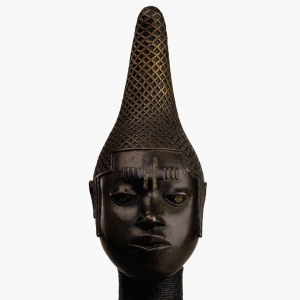 